     The other 66 club         64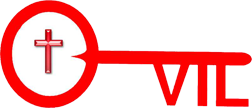      The other 66 club         64     The other 66 club         6442 ÷ 6=55 ÷ 11=70 ÷ 10=20 ÷ 2=21 ÷ 3=28 ÷ 4=60 ÷ 5=30 ÷ 6=49 ÷ 7=21 ÷ 7=99 ÷ 11=80 ÷ 10=22 ÷ 2=40 ÷ 10=88 ÷ 11=45 ÷ 5=20 ÷ 4=42 ÷7=36 ÷ 6=40 ÷ 5=36 ÷ 4=16 ÷ 2=60 ÷ 10=44 ÷ 4=24 ÷ 6=25 ÷ 5=24 ÷ 4=36 ÷ 3=50 ÷ 10=77 ÷ 7=70 ÷ 7=54 ÷ 6=20 ÷ 5=90 ÷ 10=8 ÷ 2=27 ÷ 3=10 ÷ 2=121 ÷ 11=30 ÷ 10=15 ÷ 3=16 ÷ 4=66 ÷ 6=15 ÷ 5=32 ÷ 4=24 ÷ 3=66 ÷ 11=40 ÷ 4=12 ÷ 3=100 ÷ 10=33 ÷ 3=18 ÷ 6=63 ÷ 7=132 ÷ 11=35 ÷ 5=35 ÷ 7=44 ÷ 11=110 ÷ 11=30 ÷ 5=48 ÷ 4=18 ÷3=48 ÷ 6=12 ÷ 2=110 ÷ 10=28 ÷ 7=84 ÷7=72 ÷ 6= 